Article for the Ionian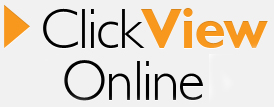 ClickView is a collection of educational online digital videos that XXX has subscribed to and used effectively for many years. Now students can also access ClickView Online so they can catch up at home anything they missed.Students can visit the following website https://clickview.XXXX.wa.edu.au,and enter their network logon details.This Clickview Online link can also be found on the school website under Quick Links & on the students SEQTA front page.